T.C.SANAYİ ve TEKNOLOJİ BAKANLIĞITÜRKİYE’DE MÜLTECİLER VE EV SAHİBİ TOPLULUKLAR ARASINDA SOSYAL GİRİŞİMCİLİK, GÜÇLENDİRME VE UYUM PROJESİ (SEECO-SOCIAL ENTREPRENEURSHIP, EMPOWERMENT AND COHESION PROJECT) KAPSAMINDA DANIŞMANLIK HİZMETLERİ ALIMI DUYURUSUİLGİ BİLDİRİMİNE DAVETProje No: P171456Proje Adı: Türkiye’de Mülteciler ve Ev Sahibi Topluluklar Arasında Sosyal Girişimcilik, Güçlendirme Ve Uyum ProjesiBaşvuru Numarası: Alımı yapılacak danışmanlık hizmetlerinin adı, sayısı ve sözleşme  numaraları aşağıdaki tabloda yer almaktadır:İlgi Bildirimi Yayınlanma Tarihi (web): 19.09.2023Son Başvuru Tarih ve Saati: 10.10.2023 Saat 17:00T.C. Sanayi ve Teknoloji Bakanlığı, Türkiye’de Mülteciler ve Ev Sahibi Topluluklar Arasında Sosyal Girişimcilik, Güçlendirme ve Uyum Projesi (SEECO) kapsamındaki harcamaları finanse etmek üzere Avrupa Komisyonu Kalkınma Fonundan bir hibe sağlamıştır. Dünya Bankası; sağlanan hibenin yönetimini sağlamaktadır. Bu Hibenin bir bölümü bu İlgi Bildirimine Davetin düzenlendiği alıma ilişkin sözleşmenin ödemelerinde kullandırılacaktır.Bu kapsamda, T.C. Sanayi ve Teknoloji Bakanlığı Kalkınma Ajansları Genel Müdürlüğü’nde istihdam edilmek üzere 3 Adet Proje Destek Personeli alınacaktır.  Danışmanlar Proje süresince tam zamanlı olarak istihdam edilecektir. Sözleşmeler İdarenin ihtiyacına, danışmanın performansına ve finans kaynağının durumuna göre Proje süresince yıllık olarak yenilenebilecektir. Ekim 2023 tarihinde başlatılması planlanmaktadır.T.C. Sanayi ve Teknoloji Bakanlığı Kalkınma Ajansları Genel Müdürlüğü uygun bireysel danışmanları, yukarıda belirtilen hizmetleri sağlamak üzere ilgi bildiriminde bulunmaya davet etmektedir. İlgi bildiriminde bulunmak isteyen bireysel danışmanların, aranılan nitelikleri ne oranda taşıdıklarını, İş Tanımında “aranılan nitelikler” başlığı altındaki sıralamaya uygun olarak gösteren, Ek’te yer alan örneğe uygun olarak Türkçe hazırlayacakları özgeçmişlerini en geç 10.10.2023  tarihinde saat 17.00’ye kadar aşağıdaki sistem üzerinden ulaştırmaları gerekmektedir. Ayrıca mülakata çağrılacak adaylardan özgeçmişlerinde atıfta bulunulan diploma, sertifika, referans mektubu, vb. belgelerin birer fotokopisi talep edilecektir.İlgi bildirimlerine yönelik başvurular yalnızca e posta adresi üzerinden ve Türkçe olarak (seecoihale@sanayi.gov.tr) gerçekleştirilecektir. Danışman seçimi, Dünya Bankası’nın Kasım 2020 versiyon tarihli “DÜNYA BANKASI IPF Borçluları için Satın Alma Düzenlemeleri - Yatırım Projesi Finansmanında Satın Alma Tedarik, Yapım İşleri, Danışmanlık Dışı Hizmetler ve Danışmanlık Hizmetleri” (Satınalma Düzenlemeleri)’ne uygun olarak yapılacaktır. Yalnızca kısa listeye girebilen adaylara geri bildirimde bulunulacaktır.Sorular ve tereddüt edilen konular ile ilgili seecoihale@sanayi.gov.tr adresine e-posta iletilebilir.EKLER:İş Tanımı Başvuru Mektubu ÖrneğiCV FormatıEk1: İş Tanımı 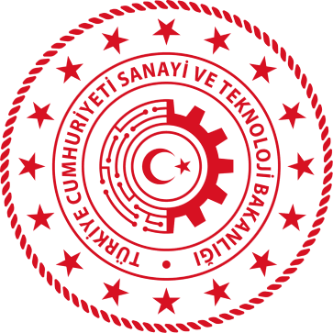 TÜRKİYE CUMHURİYETİSANAYİ ve TEKNOLOJİ BAKANLIĞIKalkınma Ajansları Genel Müdürlüğü“Türkiye’deki Mülteciler ve Ev Sahibi Topluluklar Arasında Sosyal Girişimcilik, Güçlendirme ve Uyum Projesi”Referans No:MOIT/GDDA.IDNV-SILKROAD-PIU.1MOIT/GDDA.IDNV-KARACADAG-PIU.1MOIT/GDDA.IDNV-CUKUROVA-PIU.1İŞ TANIMI“Proje Destek Personeli’’  (Tam Zamanlı) Bireysel Danışmanlık Hizmet Alımı (3)Eylül 2023Türkiye’deki Mülteciler ve Ev Sahibi Topluluklar Arasında Sosyal Girişimcilik, Güçlendirme ve Uyum Projesi (Social Entrepreneurship, Empowerment And Cohesion in Refugee And Host Communities in Türkiye Project - SEECO)PROJE DESTEK PERSONELİ (3)
BİREYSEL DANIŞMANLIK HİZMET ALIMI
(Şanlıurfa, Gaziantep, Adana)Arka PlanTürkiye’deki Mülteciler ve Ev Sahibi Topluluklar Arasında Sosyal Girişimcilik, Güçlendirme ve Uyum Projesi (SEECO)  Sanayi ve Teknoloji Bakanlığı tarafından yürütülen, Dünya Bankası tarafından yönetilen ve Avrupa Birliği tarafından finanse edilen bir projedir. 39,5 milyon Avro tutarındaki proje, Çukurova, Doğu Akdeniz, Karacadağ, İpekyolu ve Dicle Kalkınma Ajansları tarafından sağlanan mikro hibe desteğiyle Geçici Koruma Altındaki Suriyeliler (GKAS) ve ev sahibi topluluklardaki kadın ve gençlerin sürdürülebilir ekonomik fırsatlara geçişini ve sosyal uyumu desteklemeyi amaçlamaktadır. SEECO Projesi, GKAS’ın en fazla ikamet ettiği 11 il olan Adana, Mersin (Çukurova Kalkınma Ajansı); Gaziantep, Adıyaman, Kilis (İpek Yolu Kalkınma Ajansı); Mardin (Dicle Kalkınma Ajansı); Hatay, Osmaniye, Kahramanmaraş (Doğu Akdeniz Kalkınma Ajansı); ve Diyarbakır, Şanlıurfa (Karacadağ Kalkınma Ajansı). Proje üç bileşenden oluşmaktadır: Mülteci ve Ev Sahibi Topluluklardaki Kadınlar ve Gençler için Sosyal Girişimcilik, Mülteci ve Ev Sahibi Topluluklardaki Toplumsal Geçim Kaynaklarıyla İlgili Tesisler Kurumsal Kapasitenin Güçlendirilmesi ve Proje Yönetimi Bileşen 1:   Mülteci ve Ev Sahibi Topluluklardaki Kadınlar için Sosyal Girişimcilik. Bileşen 1, yukarıda belirtilen hedef illerdeki GKAS ve ev sahibi topluluklarda sosyal girişimciliği desteklemeye yönelik faaliyetleri finanse edecektir. Bu bileşen, start-up destek hizmetleri, alt hibeler ve sosyal girişimlerde istihdam alanlara doğrudan fayda sağlayacaktır; dolaylı yararlanıcılar, malların alıcıları ve sosyal girişimler tarafından sağlanan hizmetlerin kullanıcılarıdır. Altbileşen 1A, sosyal girişimciler için destek hizmetlerini finanse edecek ve Altbileşen 1B, sosyal girişimler için kuluçka veya hızlandırıcı althibelerini finanse edecektir. Bu yaklaşımın unsurları, proje destekli sosyal girişimlerin başarı potansiyelini en üst düzeye çıkarmayı ve daha kadın ve gençlerin sosyal girişimciliğe katılımını sağlamayı amaçlamaktadır. Kuluçka destek hizmetleri programı, yaklaşık 2.200 faydalanıcıyı, hızlandırma destek hizmetleri 190 kişiyi hedefleyecek  (eşit sayıda mülteci ve ev sahibi topluluk üyesi), 1.800 yeni sosyal girişim alt hibe alacak ve 180 mevcut işletme hızlandırma alt hibesi alacaktır. Sosyal girişimcilik destek hizmetlerinden ve alt hibelerden yararlananların en az yüzde 70'i kadın, yüzde 30'u gençlerden (18-29 yaş arası hem kadın hem de erkek) oluşacaktır.  Bileşen 2:  Mülteci ve ev sahibi topluluklarda toplum geçim kaynakları ile ilgili tesisler. Bileşen 2 Geçim kaynaklarına ulaşıma destek olabilecek tesislerdeki ihtiyaçları gidermek, kadınların ve gençlerin gelir elde etme çabalarını desteklemek ve GKAS, sahibi toplulukların ve yerel paydaşların sosyal girişimler etrafında diyalog ve katılımını teşvik etmeyi amaçlayan faaliyetleri finanse edecektir. Bu kapsamda, Bileşen 2 (i) GKAS ve ev sahibi toplulukların geçim kaynaklarıyla ilgili tesislerin yerel ihtiyaçları ve öncelikleri konusunda katılımcılıklarının artırılması için kapasite geliştirme ve kolaylaştırma faaliyetleri; ve (ii) seçilmiş geçim kaynaklarıyla ilgili tesislerin kurulması/yenilenmesinin maliyetini içermektedir. Tesisler için minimum tahsisat 100.000 Avro ve maksimum 300.000 Avro olacak şekilde belirlenecektir. Seçilen nihai altprojeye ve maliyetlere bağlı olarak, yaklaşık 7.000 mülteci ve ev sahibi topluluk üyesine fayda sağlayan yaklaşık 70 tesis hedefi belirlenmiştir. Bileşen 3: Kurumsal Kapasitenin Güçlendirilmesi ve Proje Yönetimi. Bu bileşen, proje yönetimini, izleme-değerlendirme ve iletişim ve görünürlük faaliyetlerinin yanı sıra ulusal (Sanayi ve Teknoloji Bakanlığı, Kalkınma Ajansları) ve yerel aktörlerin (belediyeler, yerel yönetimler, STK'lar, diğer paydaşlar) bu projede ve gelecekte kadınların geçim kaynaklarının gelişimini destekleme yeteneklerini güçlendirmek için hedeflenen kapasite geliştirmeyi kapsamaktadır.Projenin genel kurgusu kapsamında uygulanması öngörülen bileşenlere ilişkin ilişkisel diyagram aşağıda yer almaktadır.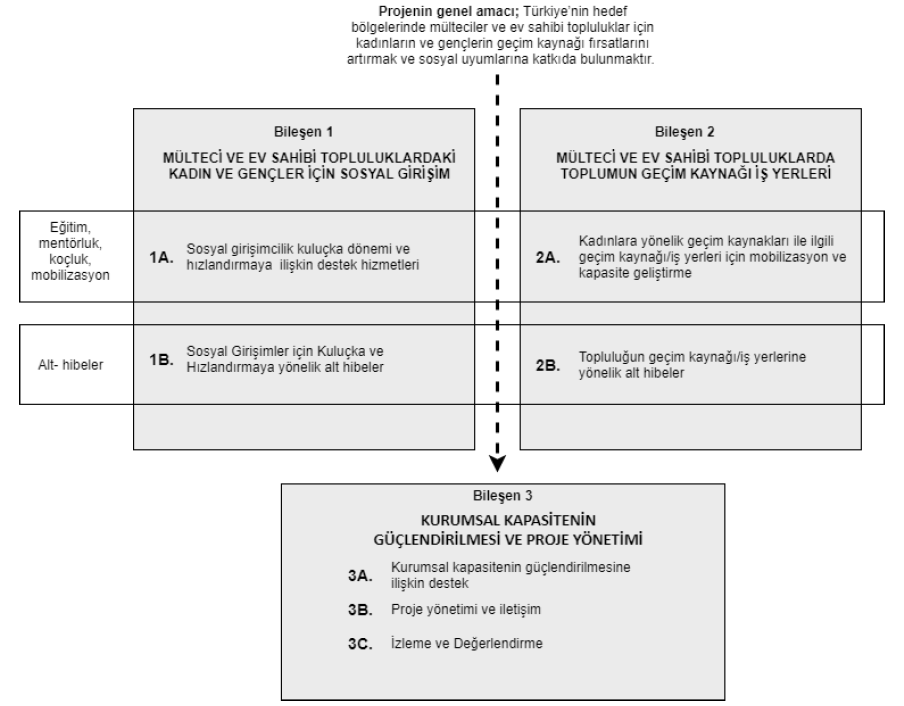 KAPSAM VE AMAÇSEECO Projesi kapsamında birinci ve ikinci bileşenin uygulayıcı kurumları olan İpekyolu Kalkınma Ajansı (Gaziantep), Karacadağ Kalkınma Ajansı (Şanlıurfa) ve Çukurova Kalkınma Ajansı (Adana) Proje Uygulama Birimleri (PUB) bünyesinde görev yapacak Proje Destek Personeli (Danışman) alınacaktır. Proje Destek Personeli proje uygulama ve koordinasyonunda Kalkınma Ajansı SEECO PUB ekiplerine destek olacak, ve proje bileşenleri kapsamında yürütülen işlerin süreç takibinde görev yapacaktır. Proje Sorumlusu, Kalkınma Ajansı SEECO Projesi Odak Uzmanına sorumlu olarak çalışacaktır.İpekyolu Kalkınma Ajansı’na alınacak PROJE DESTEK PERSONELİ Gaziantep ilinde, Karacadağ Kalkınma Ajansı’na alınacak Proje Destek Personeli Şanlıurfa ilinde ve Çukurova Kalkınma Ajansı’na alınacak Proje Sorumlusunun Adana ilinde görevli olması beklenmektedir. Proje Destek Personeli SEECO Proje Uygulama Alanı olan diğer proje illerinde de görevlendirilebilecektir. DANIŞMANIN GÖREV VE SORUMLULUKLARIYerel proje paydaşları (Belediyeler, Valilikler, Ticaret ve Sanayi Odaları, vd. kamu kurumları) arasında koordinasyon ve iletişim sağlamak.Bileşen 1B ve 2B kapsamındaki althibelerin dağıtımında Kalkınma Ajansı’na teknik yardım ve destek sağlamak.Proje kapsamında görev alan diğer Proje Sorumluluları ile işbirliği ve koordinasyon halinde olmak ve gerekli durumlarda destek vermek.Bileşen 1B ve 2B kapsamında verilen althibelerin SEECO Projesi MIS sistemine girilmesini sağlamak ve sistemi güncel tutmak.Raporlama, dokümantasyon, arşivleme sisteminin kurulumuna ve işletilmesine destek olmak.Proje kapsamında yapılacak her türlü yazışmaların takibi sağlamak ve gerekli aksiyonları almak.Kalkınma Ajansı Proje Uygulama Birimi tarafından gerçekleştirilecek izleme-değerlendirme, muayene ve kabul işlemlerinde komisyona destek sağlamak. Proje kapsamında yapılacak olan toplantıların organizasyonuna destek sağlamak, gerekli olduğunda katılım sağlamak, toplantı notlarının hazırlanmasına destek olmak ve gerekli ilave raporlamaları hazırlamak.Aylık İş-Zaman Programında üretilmesi planlı işler/çıktılar hakkında, aylık faaliyet/çıktı raporu hazırlamak ve Kalkınma Ajansı Odak Uzmanına sunmak.Uygulayıcı Kalkınma Ajansları tarafından danışmanlık hizmeti alınan Topluluk Uygulama Ortakları (CIP) tarafından üretilen çıktı ve raporların takibini sağlamak. İdarenin proje kapsamında vereceği diğer görevleri yürütmek.İŞİN SÜRESİ, YERİ VE ZAMANIDanışman İş Tanımında yer alan hizmetleri Ekim 2023 – Aralık 2024 tarihleri arasında 15 (on beş) aylık sürede, tam zamanlı olarak yerine getirecektir. Hizmetler ilgili ajansın olduğu ilde (Şanlıurfa, Adana  veya Gaziantep) veya tarafların kararlaştıracakları diğer yerlerde verilecektir. İşin Ekim 2023 içerisinde başlatılması planlanmaktadır.DANIŞMANIN NİTELİKLERİ: Fakültelerin dört yıllık lisans bölümlerinden ya da bunlara denkliği Yükseköğretim Kuruluncakabul edilmiş yurt dışındaki yükseköğretim kurumlarından mezun olmak.Kamu kurumlarında veya özel sektörde Proje Destek Personeli veya benzeri bir görevde en az 1 yıl mesleki deneyime sahip MS Office ve Office 365 uygulamalarına iyi düzeyde hâkim olmak.Tercihen iyi düzeyde İngilizce bilmek.Tercihen uluslararası finansmanlı projelerde en az 1 yıl çalışma deneyimine sahip olmak.Erkek adaylar için askerlik şartını yerine getirmek veya en az 2 yıl tecilli olmak.İDARENİN DANIŞMANA SAĞLAYACAĞI İMKANLARHizmetin ifası için gereken iletişim, koordinasyon, idari görevlendirmeler ve çalışmalar için kullanacağı fiziksel imkanlar, daha önceki çalışma raporları, proje dökümanları, ve sistemlere erişim hakları idare tarafından sağlanacaktır. EK-3T.C. SANAYİ VE TEKNOLOJİ BAKANLIĞIKALKINMA AJANSLARI GENEL MÜDÜRLÜĞÜNESosyal Girişimcilik, Güçlendirme ve Uyum Projesi (SEECO) kapsamında danışman istihdamına yönelik davetinize istinaden MOIT/GDDA.IDNV-SILKROAD-PIU.1 - Gaziantep veya MOIT/GDDA.IDNV-KARACADAG-PIU.1 - Şanlıurfa  veya MOIT/GDDA.IDNV-CUKUROVA-PIU.1  - Adana  ihale No’lu Proje Destek Personeli  pozisyonuna başvuruda bulunmaktayım. Başvuruma yönelik istenilen belgeler ekte yer almaktadır. Saygılarımla, 	TarihAd-SoyadıİmzaEk: CV (1 Sayfa)İletişim Bilgileri:Adres	:GSM	: E-posta	:  TC Kimlik No:EK-4: Örnek CV FormatıAçıklama: Sisteme yüklenecek olan CV’nin asgari olarak aşağıda iletilmekte olan örnek formattaki bilgileri kapsayacak şekilde olması gerekmektedir.Bireysel Danışmanların Seçimi - Örnek Özgeçmiş Formatı (CV)Adı ve Soyadı:   		 Mesleği:		 Doğum tarihi:   		 Uyruğu:   	Mesleki topluluklara üyeliği:   	İletişim Bilgileri: Telefon, E-posta, AdresAna nitelikler:[Üstlendiğiniz göreve ilişkin olarak sahip olduğunuz eğitim ve deneyimi yazınız. İlgili geçmiş görevlerde üstlendiğiniz sorumluluk derecesini tanımlayınız, tarih ve yer veriniz. Bir sayfanın yarısını kullanınız.]Eğitim:[Yüksekokul/üniversite ve diğer uzmanlık eğitimlerini özetleyiniz ve gittiğiniz okulların adlarını, ilgili tarihleri ve alınan dereceleri belirtiniz. Bir sayfanın çeyreğini kullanınız]İstihdam Sicili:[Şu anki görevinizle başlamak üzere, çalıştığınız her bir işi geriye dönük olarak listeleyiniz. Mezuniyetinizden itibaren çalıştığınız tüm işleri, tarihleri, işveren kurum/kuruluşları, görev unvanlarını ve görev yerlerini belirtiniz. Son on yıldaki deneyimler için, gerçekleştirilen çalışmaların çeşitlerini ve mümkün olduğunda İşveren referanslarını da ekleyiniz. Yaklaşık iki sayfa kullanınız.]Diller:[Her bir dil için yeterlilik derecesini bildiriniz: mükemmel, iyi, orta ve zayıf, konuşma, okuma veyazma]Beyanname:İşbu belgeyle, yukarıdaki bilgilerin beni ve deneyimlerimi doğru bir şekilde tanımladığını beyanederim.İsim – Soyisim TarihPOZİSYONSAYIREFERANS SÖZLEŞME NUMARASIProje Destek Personeli (Adana)1MOIT/GDDA.IDNV-CUKUROVA-PIU.1Proje Destek Personeli (Gaziantep)1MOIT/GDDA.IDNV-SILKROAD-PIU.1Proje Destek Personeli (Şanlıurfa)1MOIT/GDDA.IDNV-KARACADAG-PIU.1